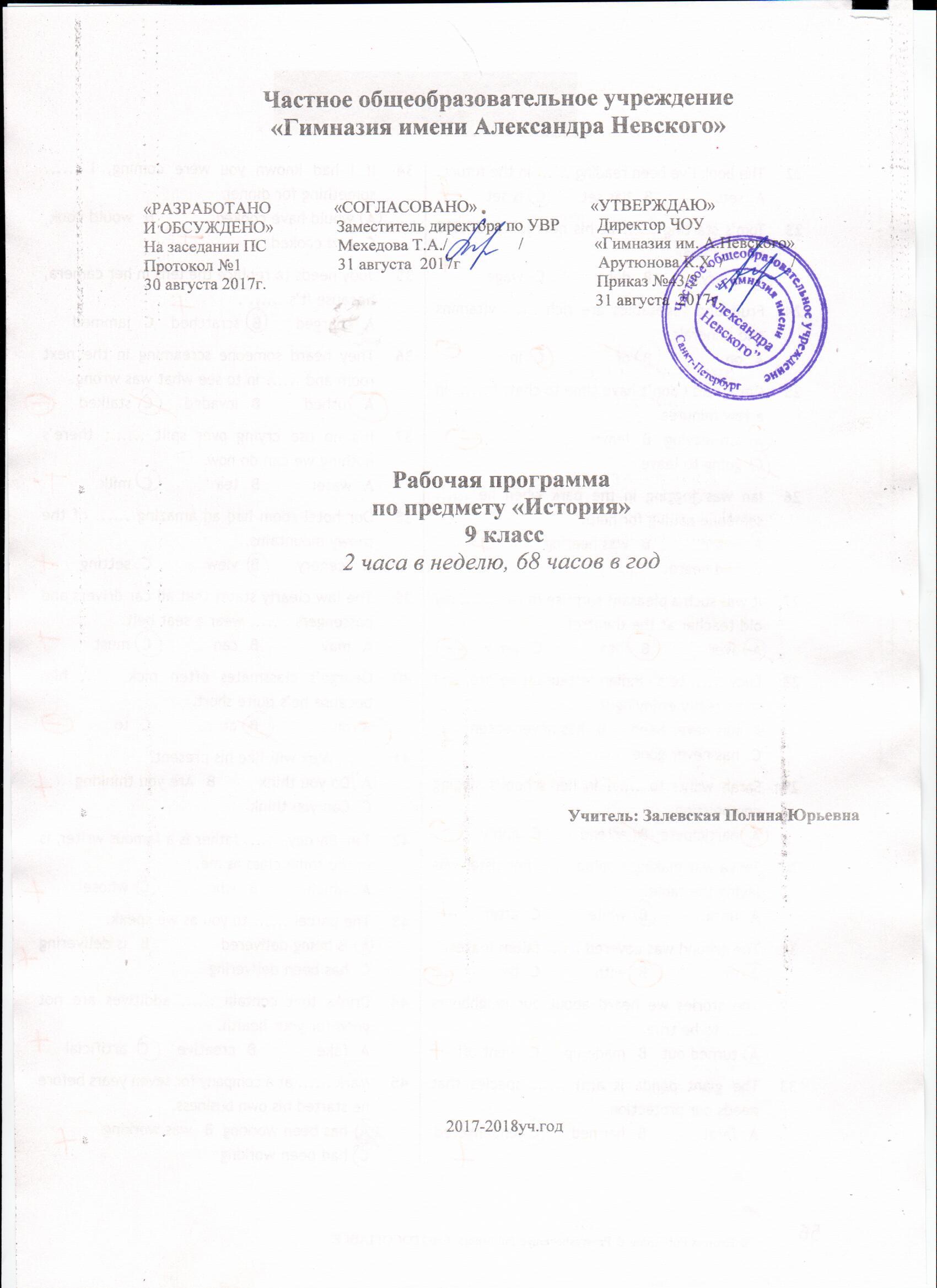 Частное общеобразовательное учреждение«Гимназия имени Александра Невского»«РАЗРАБОТАНО               «СОГЛАСОВАНО»                           «УТВЕРЖДАЮ»И ОБСУЖДЕНО»               Заместитель директора по УВР         Директор ЧОУНа заседании ПС                 Мехедова Т.А./                 /                 «Гимназия им. А.Невского»Протокол №1                       31 августа  2017г                                 Арутюнова К.Х. /                /                  30 августа 2017г.                                                                               Приказ №43/2                                                                                                            31 августа  2017г.   Рабочая программапо предмету «История» 9 класс2 часа в неделю, 68 часов в годУчитель: Залевская Полина Юрьевна2017-2018уч.годПояснительная записка    Рабочая программа по учебному курсу история  составлена на основе федерального компонента государственного образовательного стандарта основного общего образования по Истории; Примерной программы основного общего  образования по Истории;  авторской программы «История 5-9 классы», авторы – составители: Т.П. Андреевская, О.Н. Журавлева, А.Н. Майков, Москва, Издательский центр «Вентана-Граф», 2014 г. Рабочая программа ориентирована на использование УМК «История» (5-9 классы) для основной школы Издательского центра «Вентана-Граф». Основной учебно-методический комплект: 1. Хейфец В.Л. ,Хейфец Л.С. под редакцией Мясникова В.С. Всеобщая история 9 класс учебник для учащихся общеобразовательных учреждений / Хейфец В.Л. М.: Вентана-Граф, 2013г.2. Измозик В.С., Журавлева О.Н. Под ред. Ганелина Р.Ш. История России.  9 класс  учебник для учащихся общеобразовательных учреждений / Баранов П.А. М.: Вентана-Граф, 2013г.Общая характеристика учебного курсаШкольный предмет «История» относиться к общественно-научным (социальным) дисциплинам. Он состоит из двух самостоятельных курсов – «Всеобщая история» и «История России». Оба курса имеют концентрическое построение и изучаются в 5-9 классах синхронно-последовательно. Программы курсов предусматривают систематическое изучение истории с древнейших времен до начала  XXI века. Комплексный  подход к отбору учебного материала позволяет включить в него наиболее важные в познавательном и воспитательном отношении факты и понятия и обеспечить всестороннее освещение исторического процесса. группировка учебного материала в курсе «Всеобщей истории» осуществляется по регионально-страноведческому принципу, а в курсе «Истории России» - по хронологическо-тематическому. Прослеживается единство стержневых содержательных линий (географическая среда, хозяйственная деятельность, социально-политические отношения, культурное развитие), что дает возможность обобщать, сравнивать и систематизировать знания по предмету. При этом максимально учитываются возрастные особенности и познавательные возможности учащихся, специфика курсов и необходимость достижения общих целей основного общего образования.Содержание курсов нацелено на формирование на основе гуманитарных и демократических ценностей мировоззрения учащихся, способствует их самоидентификации и консолидации. Объективный подход к освещению исторических событий дополняется знакомством с элементами историографического знания, основными научными (методологическими) подходами, взглядами и оценками. Тем самым создаются условия для приобретения школьниками опыта формулирования самостоятельных оценочных суждений, необходимого для закрепления ценностного отношения к социальному опыту и культурному наследию человечества.Знакомство с историей начинается в 5 классе с вводного пропедевтического курса, рассказывающего о предмете и задачах исторической науки, целях изучения истории, видах исторических источников. При этом особое внимание обращается на дальнейшее формирование необходимых в процессе изучения истории умений: речевых, хронологических, пространственно-географическихВ дальнейшем изучении курсов «Всеобщая история» и «История России» соблюдается преемственность в хронологии, в терминологии и понятийном аппарате, формировании умений. Обращается внимание на раскрытие общего и особенного в развитии России и других стран и народов мира. Особое значение придается реализации огромного воспитательного потенциала курса «История России», позволяющего развить у школьников патриотические чувства, формировать у них гражданские качества и гуманитарные свойства личности. Оба курса имеют гуманитарно-аксиологическую направленность, которая заключается в следующем: неоднозначность оценок исторических событий и результатов деятельности исторических персоналий; введении сюжетов о жизни типичных представителей различных слоев историко-культурного наследия прошлого, наличии развернутых характеристик культурных достижений народов мира в разные исторические периоды, освещении процесса исторического складывания многоконфессионального и социально-многообразного населения Российского государства, что способствует осознанию проблем современного российского общества и содействию толерантности.Цели курса:Общие цели изучения истории в школе на ступени основного общего образования формулируются в виде совокупности приоритетных для общества ценностных ориентаций и качеств личности, проявляющихся как в учебном процессе, так и в широком социальном контексте.  Главная цель изучения истории в современной школе  -  образование, развитие и воспитание личности школьника, способного к самоидентификации и определению своих ценностных приоритетов на основе осмысления исторического опыта своей страны и человечества в целом, активно и творчески применяющего исторические знания в учебной и социальной деятельности. Вклад основной школы в достижение этой цели состоит в базовой исторической подготовке и социализации учащихся.Учитывая общие цели истории в основной школе, определены цели и задачи данной программы обучения в области формирования системы знаний и умений.                                                                                                                                                                                 - образование, развитие и воспитание личности школьника, способного к самоидентификации и определению своих ценностных приоритетов на основе осмысления исторического опыта своей страны и человечества в целом, активно и творчески применяющего исторические знания в учебной и социальной деятельности.   Задачи курса:         - формирование у молодого поколения ориентиров для гражданской, этнонациональной, социальной, культурной самоидентификации в окружающем мире;                                                                                                                                         - овладение учащимися знаниями об основных этапах развития человеческого общества с древности до наших дней в социальной, экономической, политической, духовной и нравственной сферах при особом внимании к месту России во всемирно-историческом процессе;                                                                                                                                                                       - воспитание учащихся в духе патриотизма, уважения к своему Отечеству – многонациональному Российскому государству, в соответствии с идеями взаимопонимания, толерантности и мира между людьми и народами, в духе демократических ценностей современного общества;                                                                                                                                                                - развитие способности учащихся анализировать содержащуюся в различных источниках информацию о событиях и явлениях прошлого и настоящего, руководствуясь принципом историзма, в их динамике, взаимосвязи и взаимообусловленности;                                                                                                                                   - формирование у школьников умений применять исторические знания для осмысления сущности современных общественных явлений, в обществе с другими людьми в современном поликультурном, полиэтничном и многоконфессиональном обществе.                              Приемы, методы и формы организации учебного процесса включают разнообразные виды самостоятельной работы: составление плана, сравнительных таблиц, работа с учебником,  подготовка сообщений, написание сочинений,  составление рассказов по рисункам и иллюстрациям. Решение и составление познавательных задач. Составление и разгадывания кроссвордов,  работа с документами. Содержание учебного курса                  Новейшая и современная история (24 часа)Понятие «Новейшая и современная история». Мир в 1920-1930-е гг. Мир после Первой мировой войны. Версальско-Вашингтонская система. Лига наций.Революционный подъем в Европе и Азии, распад империй и образование новых государств. Международные последствия революции в России. Революция 1918-1919 г. в Германии. Раскол международного рабочего движения: Коммунистический интернационал и Социалистический Рабочий Интернационал.«Стабилизация» 1920-х гг. в ведущих странах Запада. Мировой экономический кризис 1930-х гг. «Новый курс» в США. Ф.Д. Рузвельт. Кейнсианство. Социальный либерализм. Фашизм. Б. Муссолини. Национал-социализм. А. Гитлер. Формирование авторитарных и тоталитарных режимов в странах Европы в 1920-х – 1930-х гг. Страны Азии после Первой мировой войны. Особенности экономического развития, социальные изменения в обществе. Революция 1920-х гг. в Китае. Сунь Ятсен. Движение народов Индии против колониализма. М. Ганди. Милитаризация общества в Японии. Пацифизм и милитаризм в 1920-1930-е гг. Паневропейское движение. А. Бриан. Агрессивная политика Японии, Германии, Италии в 1930-х гг. Гражданская война в Испании. Мюнхенское соглашение. Военно-политический кризис в Европе в 1939 г.    Вторая мировая война Причины, участники, основные этапы Второй мировой войны. Польская кампания и «странная война». Поражение Франции. «Битва за Англию». Военные действия на Балканах, Северной Африке. Нападение Германии на СССР. Вступление в войну США. Война на Тихом океане. Антигитлеровская коалиция. Ф. Рузвельт, И.В. Сталин, У. Черчилль. Ленд-лиз. «Новый порядок» на оккупированных территориях. Политика геноцида. Холокост. Движение Сопротивления. Коренной перелом во Второй мировой войне. Открытие второго фронта в Европе. Капитуляция Италии. Разгром Германии и Японии. Вклад СССР в победу над нацизмом. Итоги и уроки войны. Ялтинско-Потсдамская система. Создание ООН. Мировое развитие во второй половине ХХ в. Холодная война. Создание военно-политических блоков. Корейская война. Карибский кризис. Ближневосточные кризисы. Война в Юго-Восточной Азии. Движение неприсоединения. Гонка вооружений. Разрядка и причины ее срыва.  «План Маршалла» и послевоенное восстановление экономики в Западной Европе. Научно-техническая революция. Переход к смешанной экономике. Социальное государство. «Общество потребления». Эволюция политической идеологии. Христианская демократия. Социал-демократия. «Новые левые». Изменение конституционного строя во Франции, Германии, Италии. К. Аденауэр. Ш. де Голль. Системный кризис индустриального общества в конце 1960-начале 1970-х гг. Неоконсерватизм. Р. Рейган. М. Тэтчер. Становление информационного общества. Коммунистические режимы в странах Центральной и Восточной Европе: поиск путей и моделей развития. Демократические революции в Восточной и Центральной Европе конца 1980 – начала 1990-х гг. Распад Югославии.  Особенности модернизационных процессов в латиноамериканских странах. Авторитаризм и демократия в Латинской Америке ХХ в. Революция на Кубе. Ф. Кастро. Э. Че Гевара. Чилийская модель развития. Распад колониальной системы и образование независимых государств в Азии и Африке. Выбор освободившимися странами путей и моделей развития. Китай во второй половине ХХ в. Мао Цзедун. Дэн Сяопин. Мир на рубеже ХХ-XXI вв. Завершение холодной войны и эпохи «двухполюсного мира». Становление современного международного порядка. Борьба с международным терроризмом. Интеграционные процессы. Европейский Союз. Глобализация и ее противоречия. Глобальное информационное и экономическое пространство. Антиглобалистское движение. Культурное наследие ХХ в.Развитие естественнонаучных и гуманитарных знаний в ХХ в. А. Эйнштейн. Н. Бор. Формирование современной научной картины мира. Изменение взглядов на развитие человека и общества. Религия и церковь в современном обществе. Иоанн Павел II. Экуменизм. Основные течения в художественной культуре ХХ в. (реализм, модернизм, постмодернизм). Массовая культура. Становление новых форм художественного творчества в условиях информационного общества.Новейшая и современная история истории России  ( 44 часа)Россия в годы революции и гражданской войны Назревание революционного кризиса в Российской империи. Революция 1917 г. Падение монархии. Временное правительство и Советы. Внешняя и внутренняя политика Временного правительства. А.Ф. Керенский. Кризис власти. Разложение армии. Выступление генерала Л.Г. Корнилова. Положение на национальных окраинах. Начало распада российской государственности.  Провозглашение советской власти в октябре 1917 г. II Всероссийский съезд Советов и его декреты.  Становление советской системы управления. Учредительное собрание и его роспуск.  Отделение церкви от государства. Восстановление патриаршества.Выход России из Первой мировой войны. Брестский мир и его последствия. Установление однопартийной диктатуры.  Конституция 1918 г. Образование РСФСР. Социально-экономическая политика советского государства.  Гражданская война и военная интервенция: причины, основные этапы. «Военный коммунизм». Создание Красной Армии. С.С. Каменев. М.В. Фрунзе. С.М. Буденный. Белое движение. А.В. Колчак. А.И. Деникин. П.Н. Врангель. «Белый» и «красный» террор. Крестьянство в годы гражданской войны. Н.И. Махно. Война с Польшей. Итоги гражданской войны. СССР в 1920-е гг. Социально-экономический и политический кризис 1920-1921 гг. Крестьянские выступления. Восстание в Кронштадте. Голод в 1921 г. Х съезд РКП (б). Переход к политике НЭПа.  План ГОЭЛРО и начало восстановления экономики. Политика большевиков в области национально-государственного строительства. Образование СССР. Конституция СССР 1924 г. Итоги и противоречия НЭПа. Борьба за власть в партии большевиков. Дискуссии о путях построения социализма. И.В. Сталин. Л.Д. Троцкий. Г.Е. Зиновьев. Н.И. Бухарин. Свертывание НЭПа.Внешняя политика Советского государства в 1920-е гг. Конференция в Генуе. Раппальский договор с Германией. Полоса признания СССР. Поддержка СССР революционных и национально-освободительных движений.  Деятельность Коминтерна.Многообразие культурной жизни в 1920-х гг. СССР в 1930-е гг. Советская модель модернизации. Индустриализация. Интенсивный рост промышленного потенциала страны. Создание оборонной промышленности. Социалистическое соревнование. Коллективизация сельского хозяйства: цели, методы, результаты. Формирование централизованной (командной) системы управления экономикой. Власть партийно-государственного аппарата. Формирование культа личности И.В. Сталина. Массовые репрессии. Итоги экономического, социального и политического развития страны к концу 1930-х – началу 1940-х гг. Конституция 1936 г.СССР в системе международных отношений в 1930-х гг. Вступление СССР в Лигу наций. Попытки создания системы коллективной безопасности в Европе. Мюнхенский договор и позиция СССР. Советско-германский пакт о ненападении. Внешняя политика СССР в 1939-1941 гг. Расширение территории СССР. Коренные изменения в духовной жизни общества. Ликвидация неграмотности в СССР. Развитие системы образования. Достижения науки и техники в годы первых пятилеток. Метод социалистического реализма в литературе и искусстве. Утверждение марксистско-ленинской идеологии в обществе. Великая Отечественная война 1941-1945 гг. СССР накануне Великой Отечественной войны. Мероприятия по укрепления обороноспособности страны.Нападение Германии и ее союзников на СССР. Оборонительные сражения. Провал плана «молниеносной» войны. Московское сражение. Начало коренного перелома в ходе войны. Сталинградская битва. Битва на Курской дуге. Завершение коренного перелома в ходе войны. Освобождение советской территории от захватчиков. Вклад Советского Союза в освобождение Европы. Берлинская операция. Участие СССР в военных действиях против Японии. Советские полководцы. Г.К.Жуков. А.М. Василевский. И.С. Конев. К.К. Рокоссовский. Советский тыл в годы войны. Эвакуация промышленности. Создание промышленной базы на Востоке. Политика оккупантов на захваченной территории. Геноцид. Партизанское движение. Советское искусство в годы войны: вклад в победу. Церковь в годы войны. Великий подвиг народа в Отечественной войне.СССР в антигитлеровской коалиции. Ленд-лиз. Проблема второго фронта. Конференции в Тегеране, Ялте, Потсдаме и их решения. Итоги Великой Отечественной войны. Цена победы. Роль СССР во Второй мировой войне. Советский Союз в послевоенный период. 1945-1953 гг. Послевоенное восстановление хозяйства. СССР. Образование «социалистического лагеря». Создание СЭВ. Холодная война. Начало гонки вооружений. Создание ядерного оружия. Советский Союз в конфликтах начального периода холодной войны. Духовная атмосфера в советском обществе после победы в Великой Отечественной войны. Идеологические кампании конца 40-х - начала 50-х гг. Новая волна массовых репрессий. СССР в 1953-1964 гг. Борьба за власть после смерти И.В. Сталина. Г.М. Маленков. Л.П. Берия. Н.С. Хрущев. Курс на десталинизацию и попытки реформирования политической системы. Начало реабилитации жертв репрессий 1930-х – 1950-х гг. «Оттепель». XX съезд КПСС. Разоблачение «культа личности» И.В. Сталина. Принятие новой программы КПСС и «курс на построение коммунизма в СССР». Курс на ускорение научно-технического развития. Реорганизация системы управления экономикой. Трудности в снабжении населения продовольствием. Освоение целины. Создание Организации Варшавского договора. Венгерский кризис 1956 г. Советский Союз и страны, освободившиеся от колониальной зависимости. Карибский кризис 1962 г. и его международные последствия. Достижения советского образования, развитие науки и техники. Атомная энергетика. Отечественная космонавтика. И.В. Курчатов. С.П. Королев. Ю.А. Гагарин. Духовная жизнь периода «оттепели». Художественные журналы, театр, киноискусство и их роль в общественной жизни. СССР в 1960-е - начале 1980-х гг. Замедление темпов экономического развития и эффективности общественного производства. Отстранение Н.С. Хрущева от власти. Л.И. Брежнев. Экономические реформы середины 1960-х гг. Ориентация на развитие топливно-энергетического комплекса. «Застой» в экономическом развитии. Снижение темпов научно-технического прогресса. Ухудшение положения в сельском хозяйстве. «Теневая экономика» и коррупция. Обострение демографической ситуации. Усиление консервативных тенденций в политической системе. Концепция «развитого социализма». Конституция 1977 г. Кризис советской системы и попытки повышения ее эффективности. Ю.В. Андропов.  Оппозиционные настроения в обществе. Развитие диссидентского и правозащитного движения. А.Д. Сахаров. А.И. Солженицын.  Советское руководство и «пражская весна» 1968 г. Обострение советско-китайских отношений. Достижение военно-стратегического паритета с США. Разрядка и причины ее срыва. Совещание по безопасности и сотрудничеству в Европе.  Афганская война. Развитие советского образования, науки и техники, культуры и спорта. Советское общество в 1985-1991 гг. Переход к политике перестройки. М.С. Горбачев. Курс на «ускорение». Поиск путей реформирования экономики. Зарождение фермерства. Кооперативное движение. Провал антиалкогольной кампании, жилищной и продовольственной программ. Демократизация политической жизни. Гласность. Реформа политической системы страны. Съезды народных депутатов СССР, РСФСР. Введение поста президента СССР. Начало формирования новых политических партий и общественно-политических движений. Потеря КПСС руководящей роли в развитии общества. Обострение межнациональных противоречий. «Новое политическое мышление» и смена курса советской дипломатии. Вывод войск из Афганистана. Политика разоружения. Роспуск СЭВ и ОВД. Завершение «холодной войны».Российская Федерация на рубеже ХХ – XXI вв.Августовские события 1991 г. Распад СССР. Провозглашение суверенитета Российской Федерации. Б.Н. Ельцин. Переход к рыночной экономике. Экономические реформы 1992-1993 гг. Приватизация. Дефолт 1998 г. Российское общество в условиях реформ.События октября 1993 г. Ликвидация системы Советов. Принятие Конституции Российской Федерации. Изменения в системе государственного управления и местного самоуправления. Политические партии и движения. Современные межнациональные отношения. Чеченский конфликт и его влияние на общественно-политическую жизнь страны. В. В. Путин. Курс на укрепление государственности, экономический подъем и социальную стабильность. Россия в мировом сообществе. Приоритеты внешней политики Российской Федерации на рубеже ХХ-XXI веков. Россия в СНГ. Российско-американские отношения. Россия и Европейский Союз. Культурная жизнь современной России. Интеграция России в мировое культурно-информационное пространство. Новые течения в искусстве. Особенности современной молодежной культуры.Календарно – тематическое планирование курса История 9 класс (68 час.)Итого на изучение курса: 28 часовКалендарно-тематическое планирование по дисциплине «История России» (9 класс) Требования к результатам обучения выпускникаВыпускник научится:локализовать во времени хронологические рамки и рубежные события новейшей эпохи, характеризовать основные этапы отечественной и всеобщей истории XX — начала XXI в.; соотносить хронологию истории России и всеобщей истории Новейшее время;использовать историческую карту как источник информации о территории России (СССР) и других государств и XX — начале XXI в., значительных социально-экономических процессах и изменениях на политической карте мира в новейшую эпоху, местах крупнейших событий и др.; анализировать информацию из исторических источников — текстов, материальных и художественных памятников новейшей эпохи;представлять в различных формах описания, рассказа: а) условия и образ жизни людей различного социального положения в России и  других странах в XX—начале XXI в.; б) ключевые события эпохи и их участников;в) памятники материальной и художественной культуры новейшей эпохи;систематизировать исторический материал, содержащийся в учебной и дополнительной литературе.                              Перечень  учебно – методического  обеспечения                                                  Литература для учителя:Хейфец В.Л.,Хейфец Л.С. под редакцией Мясникова В.С. Всеобщая история. 9 класс учебник для учащихся общеобразовательных учреждений/ Хейфец В.Л. М.: Вентана-Граф, 2013. – 304с.: ил. Измозник В.С.,Журавлева О.Н. Под ред. Ганелина Р.Ш. История России.  9 класс  учебник для учащихся общеобразовательных учреждений/ Баранов П.А. М.: Вентана-Граф, 2013. – 352с.: ил.Контрольно – измерительные материалы. История России. 9 класс. /Сост. К.В. Волкова. - М.: ВАКО, 2011. – 208с.                                             Литература для учащихся:Мифологический словарь: Кн. для учащихся / М.Н. Ботвинник, Б.М. Коган, М.Б.Рабинович. – М.: Просвещение, 1993г. – 192с.: ил.  Платонов С.Ф. Полный курс лекций по русской истории. Ростов- на – Дону: Феникус, 1999. – 576с. Пономарёв М.В. Тесты по Новейшей истории. 9 класс. М.: «Экзамен» 2011 г. Россия: Иллюстрированная энциклопедия. – М.:ОЛМА Медиа Групп, 2008. – 600с.: ил.     Соловьев В.М. Золотая книга русской культуры. – М.: Белый город, 2007. – 560 с.: ил.                                                        Трещетникова И.Г Всемирная история в таблицах и схемах – СПБ ООО «Виктория плюс», 2007. Контрольно – измерительные материалы. Новейшая история. 9 класс./Сост. К.В. Волкова. - М.: ВАКО, 2011. – 112с. Контрольно – измерительные материалы. История России. 9 класс./Сост. К.В. Волкова. - М.: ВАКО, 2011. – 208с. Формы контроля Для систематичности получаемых знаний и поверки качества усвоения учебного материала по ходу курса целесообразным представляется контроль качества изучения материала. Основными формами контроля являются входной контроль по дисциплине, полугодовая работа, а также итоговое тестирование в конце учебного года (изучения курса). Диагностический контрольДисциплина: ИсторияА1. В состав Негласного комитета не входила) Строганов  б) Новосильцев   в) Аракчеевг) КочубейА2. Направлением главного удара Наполеон избрала) Санкт-Петербург; б) Москву; в) Киев;г) Новгород.А3. Значение Смоленского сражения состоит в том, что а) оказался сорван первоначальный замысел Наполеона о разгроме поодиночке русских армий;б) основные силы французской армии были разгромлены;в) русским армиям удалось отстоять Смоленск;г) французы были вытеснены с территории России.А4. Первое тайное общество в России:а) Союз спасения б) Союз благоденствия в) Северное общество   г) Южное обществоА5 Какую военно-политическую задачу стремились решить на Сенатской площади участники  выступления 14 декабря:а) арестовать Николая I и его семьюб) предотвратить присягу сенаторов и членов Государственного совета новому императорув) помешать правительственным войскам взять под контроль столицуг) совершить государственный переворотА6 Работу по кодификации российского законодательства возглавил:а) А.А. Аракчеев   б) М.М. Сперанский  в) В.П. Кочубей   г) С.Ю. ВиттеА7.  Александр II был смертельно ранен 1 мартаа) 1878 г.    б) 1879  г.    в) 1881 г.г) 1885 г.А8. Первой железной дорогой в России сталаа) Николаевская    б) Царскосельская     в) Киевско-Одесскаяг) Киево-ПечерскаяА9. Идеологом западничества была) Грановский     б) Аксаков   в) Хомяковг) МасляковА10. Военная реформа 1874 г. а) ввела всеобщую воинскую повинностьб) сохранила 25-летний срок службыв) объявила рекрутские наборыг) привела к расформированию ряда гвардейских подразделенийЧасть ВВ1 Соотнесите даты и события, запишите данные в таблице. (7 баллов)А. 1801–1825 гг.         1) Денежная реформа Е.Ф. КанкринаБ. 14 декабря 1825 г. 2) Восстание декабристов.        В. 1839-1843 гг.          3) Правление Александра IОтвет:_________________________________________________________________В2 Запишите в таблицу соответствие автора и произведения (6 баллов)1. «Накануне»         2. «Анна Каренина»          3. «Бесы»4. «Отцы и дети»    5. «Братья Карамазовы»   6. «Воскресение»В3. Дайте определение терминам Сепаратный мир – Террор – Нигилизм – Конституционное правление - С1.  О каком событии идет речь в строках Н.А Некрасова? Дайте развернутый ответ с приведением исторических фактов (8 баллов) Распалась цепь великая, Распалась и ударила, — Одним концом по барину, Другим — по мужику.Полугодовая контрольная работа1. В число стран первого эшелона модернизации входилиА. Великобритания, Германия, Япония   Б. Великобритания, Италия, РоссияВ. Великобритания, Франция, США2. Продолжите фразу: «Государство содействовало модернизации с помощью …»А. Подавления растущего профсоюзного движения, протестов городской и сельской бедноты против социального неравенстваБ. Строительства государственных железных дорог, создания компаний с участием государственного капитала, проведения социальных реформВ. Захвата колоний, «сфер влияния» на международной арене3. К числу последствий экономических кризисов Не относилосьА. Увеличение объёмов производства промышленной продукцииБ. Разорение слабых, малоэффективных предприятий, ускорение централизации и концентрации капиталаВ. Рост безработицы, обострение социальных проблем4. Какие страны Азии в начале 20 века стали ареной подъёма революционного движения?А. Япония, Корея, Филиппины     Б. Китай, Турция, ИранВ. Индия, Афганистан, Индонезия 5, В число государств союзных и дружественных Германии  входилиА. Австро-Венгрия, Италия, Сербия    Б. Австро-Венгрия, Турция, БолгарияВ. Австро-Венгрия, Япония, Румыния6.  Почему противоречия Франции и Германии носили особенно острый характерА. Франция не могла примириться с захватом Германией Эльзаса и Лотарингии Б. Франция и Германия не могли мирным путём решить спор о принадлежности МароккоВ. Франция и Германия были основными торговыми конкурентами7. В чём состояла суть плана войны в Европе, разработанного начальником генштаба Германии фон Шлиффеном?А. Основной удар наносится по Франции, после её разгрома – по РоссииБ. Разгромив Россию, Германия побеждает ФранциюВ. Главный удар наносится на море, по флоту и коммуникациям Англии8. Продолжите фразу: «Версальско-Вашингтонгская система не смогла стать основой прочного мира, потому что державы победительницы …»А. Недостаточно ослабили Германию, что позволило ей стать на путь реваншаБ. Не уделили должного внимания проблемам послевоенного восстановления экономики, произвольно меняли карту мира, игнорируя интересы народовВ. Не уделили должного внимания интересам Японии и Китая9. Назовите год, когда состоялась Генуэзская конференцияА. 1925 г.  Б. 1926 г.   В. 1922 г.  Г. 1923 г.10. Государства, подписавшие Мюнхенское соглашение 1939 годаА. Германия, Англия, Франция, Италия     Б. США, Англия, Франция, СССРВ. Германия, Япония, Англия, Франция11. Что из перечисленного не было следствием кризиса 1929 года в США?А. Падение объёма промышленного производства    Б. Рост безработицыВ. Создание финансовых пирамид    Г. Потеря сбережений миллионов вкладчиков12. Как звали лидера национально-освободительного движения, провозгласившего идею ненасилия, отказа от сотрудничества с колониальными властями. Бойкота европейских товаровА. Мао Цзэдун   Б. Сунь Ятсен   В. Реза – хан    Г. М. ГандиII. Установите соответствие    Страна                                                            Цели и задачи1.Германия                                          А.  Уничтожение Сербии, доминирование на Балканах, ослабление                                                                России2. Австро-Венгрия                             Б. Экономическое и военное доминирование в Европе, достижение                                                                   первенства в «морской гонке», аннексия                                                               территорий на Востоке, пересмотр колониальной системы3. Болгария                                          В. Территориальные приобретения в Закавказье, сохранение  собст-                                                               венной империи  4. Османская империя                     Г. Пересмотр итогов второй Балканской войны, доминирование на                                                          Балканах Итоговая проверка качества знаний по дисциплине «История»Пацифизм – это ….Какие государства вошли в блок  Антанты  в начале ХХ века:А) США, Великобритания, Франция;Б) Россия, Великобритания, Франция;В) Германия, Италия, Япония;Г) Германия, Италия, Австро-Венгрия;     3.   Укажите годы  Второй  Мировой войны:    А) 1 сентября 1941-2 сентября 1945гг.;               Б) 1 сентября 1941-9 мая 1945гг;               В) 1 сентября 1939-2 сентября 1945гг;Г) 22 июня 1941- 9 мая 1945гг.4.   Вторая Мировая война началась с нападения на:А) Францию;Б) СССР;В) Данию;Г) Польшу.5.   План «молниеносной войны» на Востоке назывался:А) «блицкриг»;Б) «Барбаросса»;В) «Тайфун»;Г) «Цитадель».  6. В августе 1945 года СССР объявил войну:            А) Японии;          Б) Италии;В) Германии;Г) Финляндии.7.   Противостояние между «западным» и «восточным» блоками, длившееся с середины 1940-х гг. до середины 1980-х гг., получило название:А) «необъявленной войны»;Б) «политика сдерживания»;В) «ядерный диалог»;Г) «холодная война».8. В 60-е годы многие американцы стали отрицательно относиться к вовлечению США в любые военные конфликты за рубежом. Это явление получило название:  А) «вьетнамский синдром»;Б) «холодная война»;В) «корейский синдром»;Г) «Карибский кризис».9. Советские войска в 1980-е гг. участвовали в боевых действиях в:А) Венгрии;Б) Афганистане;В) Корее;Г) Вьетнаме.10.   Феминистское движение в ХХ веке выступало:А) против загрязнения окружающей среды;Б) за депортацию иммигрантов;В) за полное равенство женщин и мужчин;Г) за установление диктатуры пролетариата.11. Дискриминация – это:А) ущемление прав какой-либо группы населения по расовым или   религиозным признакам;Б) высылка из страны иммигрантов;В) массовое истребление людей по расовому, религиозному признаку;Г) карательные меры, наказания.12. Соотнесите даты и события:1) 1946 г.                   1)  Возведение Берлинской стены.2) 1961 г.                   2) Вступление СССР в Лигу Наций.3) 1934 г.                   3) Начало войны в Корее.4) 1950 г.                  4) Речь У. Черчилля в Фултоне.№ п/пТема учебного занятия (урока)Дата проведенияПримечанияВведение (1 час)Введение (1 час)Введение (1 час)Введение (1 час)1Введение в курс «Всеобщая история» XX в.1Первая Мировая война (2 часа)Первая Мировая война (2 часа)Первая Мировая война (2 часа)Первая Мировая война (2 часа)1Причины и предпосылки войны. Боевые действия 1914-1916 гг.22Боевые действия 1916-1918 гг. Версальско-Вашингтонский мир.3Глава I. На рубеже эпох (3 часа)Глава I. На рубеже эпох (3 часа)Глава I. На рубеже эпох (3 часа)Глава I. На рубеже эпох (3 часа)1Мир после Первой мировой42-3Революционный подъём в Европе и Азии5-6Глава II. Страны мира в межвоенный  периодпериод (1919–1939 гг.) (8 часов)Глава II. Страны мира в межвоенный  периодпериод (1919–1939 гг.) (8 часов)Глава II. Страны мира в межвоенный  периодпериод (1919–1939 гг.) (8 часов)Глава II. Страны мира в межвоенный  периодпериод (1919–1939 гг.) (8 часов)1Италия в период фашистской диктатуры72Германия: от Веймарской республики  - к Третьему  рейху83США: « Великая депрессия»94Великобритания: традиция и новизна в политическом курсе105Франция: консолидация левых сил116Страны Азии на путях модернизации127Международные отношения в 20-30 годы XX в.138Наука, техника и культура  в 20-30-е гг. XX в.14Глава III. Вторая мировая война (2 часа)Глава III. Вторая мировая война (2 часа)Глава III. Вторая мировая война (2 часа)Глава III. Вторая мировая война (2 часа)1Военные действия в 1939 -1942 г.152Ноябрь 1942-сентябрь 1945 г.: от коренного перелома до окончания войны. Начало «холодной войны»16Раздел IV. На пути к многополярному миру (1945-2009 гг.) (12 часов)Раздел IV. На пути к многополярному миру (1945-2009 гг.) (12 часов)Раздел IV. На пути к многополярному миру (1945-2009 гг.) (12 часов)Раздел IV. На пути к многополярному миру (1945-2009 гг.) (12 часов)1США в 1945-1960-е гг.: иллюзии и реальность «великого общества»172США в 1970-2000 гг.: достижения и просчёты «демократической империи183Страны Западной Европы в середине 1940-1960 гг.194Страны Западной Европы в 1970 – н. XXI в.205Испания, Португалия, Греция: становление демократии216Страны Восточной Европы 1945-1969 гг.: от становления социализма к первым кризисам227Страны Восточной Европы 1970-2000 гг.: между прошлым и будущим238Страны Азии: выбор путей развития249Страны Азии и Африки: сложный путь независимости2510Страны Латинской Америки: между авторитаризмом и демократией2611Международные отношения во второй половине XX – н. XXI вв.2712Наука, техника и культура во второй половине XX – н. XXI вв.28№ п/пТема учебного занятия (урока)Тема учебного занятия (урока)Тема учебного занятия (урока)Тема учебного занятия (урока)Дата проведенияДата проведенияПримечанияВведение (1 час)Введение (1 час)Введение (1 час)Введение (1 час)Введение (1 час)Введение (1 час)Введение (1 час)1Введение в курсВведение в курсВведение в курсВведение в курс1Глава I.   Россия в 1917–1921 гг. (6 часов)Глава I.   Россия в 1917–1921 гг. (6 часов)Глава I.   Россия в 1917–1921 гг. (6 часов)Глава I.   Россия в 1917–1921 гг. (6 часов)Глава I.   Россия в 1917–1921 гг. (6 часов)Глава I.   Россия в 1917–1921 гг. (6 часов)Глава I.   Россия в 1917–1921 гг. (6 часов)Глава I.   Россия в 1917–1921 гг. (6 часов)1-21-2Вторая российская революция: новая власть – старые проблемыВторая российская революция: новая власть – старые проблемыВторая российская революция: новая власть – старые проблемы2-333Октябрьское вооружённое восстание: на пути к Гражданской войнеОктябрьское вооружённое восстание: на пути к Гражданской войнеОктябрьское вооружённое восстание: на пути к Гражданской войне44-54-5Россия в годы Гражданской войны и интервенции (1918-1922 гг.)Россия в годы Гражданской войны и интервенции (1918-1922 гг.)Россия в годы Гражданской войны и интервенции (1918-1922 гг.)5-666Повторительно-обобщающий урокПовторительно-обобщающий урокПовторительно-обобщающий урок7Глава II. Советское государство и общество в 1920–1930-х гг. (8 часов)Глава II. Советское государство и общество в 1920–1930-х гг. (8 часов)Глава II. Советское государство и общество в 1920–1930-х гг. (8 часов)Глава II. Советское государство и общество в 1920–1930-х гг. (8 часов)Глава II. Советское государство и общество в 1920–1930-х гг. (8 часов)Глава II. Советское государство и общество в 1920–1930-х гг. (8 часов)Глава II. Советское государство и общество в 1920–1930-х гг. (8 часов)Глава II. Советское государство и общество в 1920–1930-х гг. (8 часов)11СССР  в  1920-е гг.: выбор пути.СССР  в  1920-е гг.: выбор пути.СССР  в  1920-е гг.: выбор пути.822Борьба за власть в  партии большевиковБорьба за власть в  партии большевиковБорьба за власть в  партии большевиков933СССР в 1930 гг.: создание государственного социализмаСССР в 1930 гг.: создание государственного социализмаСССР в 1930 гг.: создание государственного социализма1044Политическая  система 1930-х гг.Политическая  система 1930-х гг.Политическая  система 1930-х гг.1155Внешняя политика СССР в 1920-1930-е гг.Внешняя политика СССР в 1920-1930-е гг.Внешняя политика СССР в 1920-1930-е гг.126-76-7Культура в 1920-1930-е гг.Культура в 1920-1930-е гг.Культура в 1920-1930-е гг.13-1488Итоговое повторение и обобщениеИтоговое повторение и обобщениеИтоговое повторение и обобщение15Глава III. СССР в Великой Отечественной войне 1941–1945 гг. (8 часов)Глава III. СССР в Великой Отечественной войне 1941–1945 гг. (8 часов)Глава III. СССР в Великой Отечественной войне 1941–1945 гг. (8 часов)Глава III. СССР в Великой Отечественной войне 1941–1945 гг. (8 часов)Глава III. СССР в Великой Отечественной войне 1941–1945 гг. (8 часов)Глава III. СССР в Великой Отечественной войне 1941–1945 гг. (8 часов)Глава III. СССР в Великой Отечественной войне 1941–1945 гг. (8 часов)Глава III. СССР в Великой Отечественной войне 1941–1945 гг. (8 часов)11Советский Союз накануне Великой Отечественной войныСоветский Союз накануне Великой Отечественной войныСоветский Союз накануне Великой Отечественной войны1622Начало войныНачало войныНачало войны1733Боевые действия 1941-1942 гг.Боевые действия 1941-1942 гг.Боевые действия 1941-1942 гг.1844За линией фронтаЗа линией фронтаЗа линией фронта1955Советский тыл в годы Великой Отечественной ВойныСоветский тыл в годы Великой Отечественной ВойныСоветский тыл в годы Великой Отечественной Войны2066От Волги до Днепра.От Волги до Днепра.От Волги до Днепра.2177Освобождение: 1944-1945.Освобождение: 1944-1945.Освобождение: 1944-1945.2288Итоговое повторение и обобщение.Итоговое повторение и обобщение.Итоговое повторение и обобщение.23Глава IV. СССР в 1945 — первой половине 1960-х гг. (6 часов)Глава IV. СССР в 1945 — первой половине 1960-х гг. (6 часов)Глава IV. СССР в 1945 — первой половине 1960-х гг. (6 часов)Глава IV. СССР в 1945 — первой половине 1960-х гг. (6 часов)Глава IV. СССР в 1945 — первой половине 1960-х гг. (6 часов)Глава IV. СССР в 1945 — первой половине 1960-х гг. (6 часов)Глава IV. СССР в 1945 — первой половине 1960-х гг. (6 часов)Глава IV. СССР в 1945 — первой половине 1960-х гг. (6 часов)11СССР в послевоенный период: 1945-1953 гг.СССР в послевоенный период: 1945-1953 гг.СССР в послевоенный период: 1945-1953 гг.2422Жизнь советских людей в 1946-1953 гг.Жизнь советских людей в 1946-1953 гг.Жизнь советских людей в 1946-1953 гг.2533Советское государство и общество в   1953 – 1964 гг.Советское государство и общество в   1953 – 1964 гг.Советское государство и общество в   1953 – 1964 гг.2644Общественная и духовная жизнь в СССР: период «оттепели»Общественная и духовная жизнь в СССР: период «оттепели»Общественная и духовная жизнь в СССР: период «оттепели»2755Внешняя политика СССР в 1953 -1964 гг.Внешняя политика СССР в 1953 -1964 гг.Внешняя политика СССР в 1953 -1964 гг.2866Итоговое повторение и обобщение.Итоговое повторение и обобщение.Итоговое повторение и обобщение.29Глава V. СССР в 1964–1991 гг. (5 часов)Глава V. СССР в 1964–1991 гг. (5 часов)Глава V. СССР в 1964–1991 гг. (5 часов)Глава V. СССР в 1964–1991 гг. (5 часов)Глава V. СССР в 1964–1991 гг. (5 часов)Глава V. СССР в 1964–1991 гг. (5 часов)Глава V. СССР в 1964–1991 гг. (5 часов)Глава V. СССР в 1964–1991 гг. (5 часов)11Социально-экономическое развитие  СССРСоциально-экономическое развитие  СССРСоциально-экономическое развитие  СССР3022Общественно – политическая  и культурная  жизнь страныОбщественно – политическая  и культурная  жизнь страныОбщественно – политическая  и культурная  жизнь страны3133Советская внешняя политикаСоветская внешняя политикаСоветская внешняя политика3244Советское государство и общество в 1985-1991 гг.Советское государство и общество в 1985-1991 гг.Советское государство и общество в 1985-1991 гг.3355Итоговое повторение и обобщениеИтоговое повторение и обобщениеИтоговое повторение и обобщение3434Глава VI. Российская Федерация в 1991 г. — начале XXI в. (4 часа)Глава VI. Российская Федерация в 1991 г. — начале XXI в. (4 часа)Глава VI. Российская Федерация в 1991 г. — начале XXI в. (4 часа)Глава VI. Российская Федерация в 1991 г. — начале XXI в. (4 часа)Глава VI. Российская Федерация в 1991 г. — начале XXI в. (4 часа)Глава VI. Российская Федерация в 1991 г. — начале XXI в. (4 часа)Глава VI. Российская Федерация в 1991 г. — начале XXI в. (4 часа)Глава VI. Российская Федерация в 1991 г. — начале XXI в. (4 часа)11Россия в конце XX в.Россия в конце XX в.Россия в конце XX в.353522Внешняя политика России в конце XX в.Внешняя политика России в конце XX в.Внешняя политика России в конце XX в.36363-43-4Россия в начале XXI в.: проблемы и перспективы развитияРоссия в начале XXI в.: проблемы и перспективы развитияРоссия в начале XXI в.: проблемы и перспективы развития37-3837-3855Итоговое повторение и обобщениеИтоговое повторение и обобщениеИтоговое повторение и обобщение3939Итоговое закрепление по курсу: «История России XX – н. XXI вв.» (2 часа)Итоговое закрепление по курсу: «История России XX – н. XXI вв.» (2 часа)Итоговое закрепление по курсу: «История России XX – н. XXI вв.» (2 часа)Итоговое закрепление по курсу: «История России XX – н. XXI вв.» (2 часа)Итоговое закрепление по курсу: «История России XX – н. XXI вв.» (2 часа)Итоговое закрепление по курсу: «История России XX – н. XXI вв.» (2 часа)Итоговое закрепление по курсу: «История России XX – н. XXI вв.» (2 часа)Итоговое закрепление по курсу: «История России XX – н. XXI вв.» (2 часа)111Контрольная работа40Ф.М. ДостоевскийИ.С. ТургеневЛ.Н. Толстой1234